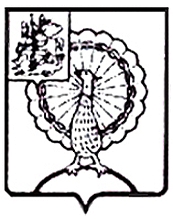 Совет депутатов городского округа СерпуховМосковской областиРЕШЕНИЕРуководствуясь Федеральным законом от 06.10.2003 № 131-ФЗ «Об общих принципах организации местного самоуправления в Российской Федерации», приказом Министерства строительства и жилищно - коммунального хозяйства  Российской Федерации  от  21.06.2019 № 353/пр «О нормативе стоимости  одного  квадратного метра общей площади жилого помещения по  Российской Федерации на второе полугодие 2019 года и показателях средней рыночной стоимости одного квадратного метра общей площади жилого помещения по субъектам Российской Федерации на III квартал 2019 года», Уставом муниципального образования «Городской округ Серпухов Московской области», постановлением Главы городского округа Серпухов от 13.03.2017 № 420 «Об утверждении муниципальной программы городского округа Серпухов Московской области «Жилище» на 2017-2021 годы», Совет депутатов городского округа Серпухов Московской области решил:1. Утвердить норматив стоимости одного квадратного метра общей площади жилого помещения по городскому округу Серпухов Московской области на III квартал 2019 года в сумме 61 040 (шестьдесят одна тысяча  сорок рублей) для расчета размеров социальных выплат, выделяемых молодым семьям - участникам реализации основного мероприятия «Обеспечение жильем молодых семей» государственной программы Российской Федерации «Обеспечение доступным и комфортным жильем и коммунальными услугами граждан Российской Федерации» и подпрограммы «Обеспечение жильем молодых семей» государственной программы Московской области «Жилище» на 2017-2027 годы, муниципальной программы городского округа Серпухов Московской области «Жилище» на 2017-2021 годы.2. Направить настоящее решение Главе городского округа Серпухов           Д.В. Жарикову для подписания и его официального опубликования (обнародования).3. Контроль за выполнением настоящего решения возложить на постоянную депутатскую Комиссию по социальным вопросам                   (Ю.С. Русецкая).                   Председатель Совета депутатов                                                     И.Н. ЕрмаковИсполняющий обязанности Главыгородского округа, первый заместительглавы администрации                                                                    Ю. О. КупецкаяПодписано исполняющим обязанностиГлавы городского округа 15.08.2019 №  21/4    от  14.08.2019   Об утверждении норматива  стоимости одного квадратного метра общей площади жилого помещения по городскому округу Серпухов Московской области на III квартал 2019 года для расчета размера социальной выплаты молодым семьям - участникам основного мероприятия «Обеспечение жильем молодых семей» государственной программы Российской Федерации «Обеспечение доступным и комфортным жильем и коммунальными услугами граждан Российской Федерации» и подпрограммы «Обеспечение жильем молодых семей» государственной программы Московской области «Жилище» на 2017-2027 годы, муниципальной программы городского округа Серпухов Московской области «Жилище» на 2017-2021 годы